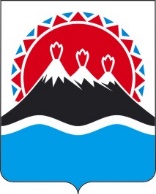 П О С Т А Н О В Л Е Н И ЕПРАВИТЕЛЬСТВАКАМЧАТСКОГО КРАЯВ соответствии со статьей 2 Закона Камчатского края от 25.03.2008 № 28  «О Порядке разграничения муниципального имущества между муниципальными образованиями в Камчатском крае», учитывая согласования исполняющего обязанности главы муниципального образования «Карагинский муниципальный район» и главы муниципального образования сельское поселение «поселок Оссора» перечня имущества, находящегося в собственности муниципального образования «Карагинский муниципальный район», передаваемого в собственность муниципального образования сельское поселение «поселок Оссора» в порядке разграничения муниципального имущества,ПРАВИТЕЛЬСТВО ПОСТАНОВЛЯЕТ:Утвердить перечень имущества, передаваемого муниципальным образованием «Карагинский муниципальный район» в муниципальную собственность муниципального образования сельское поселение «поселок Оссора» в порядке разграничения муниципального имущества, согласно приложению к настоящему постановлению.Настоящее постановление вступает в силу после дня его официального опубликования.Переченьимущества, передаваемого муниципальным образованием «Карагинский муниципальный район» в муниципальную собственность муниципального образования сельское поселение «поселок Оссора», в порядке разграничения муниципального имущества[Дата регистрации] № [Номер документа]г. Петропавловск-КамчатскийО разграничении имущества, находящегося в муниципальной собственности, между муниципальным образованием 
«Карагинский муниципальный район» и муниципальным образованием сельское поселение «поселок Оссора»Председатель Правительства Камчатского края[горизонтальный штамп подписи 1]Е.А. ЧекинПриложение к постановлениюПриложение к постановлениюПриложение к постановлениюПриложение к постановлениюПравительства Камчатского краяПравительства Камчатского краяПравительства Камчатского краяПравительства Камчатского краяот[REGDATESTAMP]№[REGNUMSTAMP]№ п/пПолное наименование организации, на балансе которой находится предлагаемое к передаче имуществоАдрес местонахождения организации, на балансе которой находится предлагаемое к передаче имуществоНаименованиеимуществаАдресместонахожденияимуществаИндивидуализирующиехарактеристики имуществаПункт ____части ____статьи 50Федерального закона от 06.10.2003 
№ 131-ФЗ12345671.--данные отсутствуютКамчатский край, р-н. Карагинский, п. Оссора, ул. Лукашевского, д. 59, кв. 29Кадастровый номер 82:02:000007:389,общая площадь 62,9 кв.мПункт 1 части 12.--жилое помещение расположено в многоквартирном доме, признанном аварийным и подлежащим сносу и реконструкции. Распоряжение «О признании многоквартирного дома, расположенного по адресу: Камчатский край, Карагинский район, п. Оссора, улица Советская, дом 56, аварийным и подлежащим сносу» от 20.12.2022 № 273Камчатский край, р-н. Карагинский, п. Оссора, ул. Советская, д. 56, кв. 5Кадастровый номер 82:02:000005:185,общая площадь 39,1 кв.мПункт 1 части 13.--данные отсутствуютКамчатский край, р-н. Карагинский, п. Оссора, ул. Лукашевского, д. 42, кв. 2Кадастровый номер 82:02:000005:173,общая площадь 36,2 кв.мПункт 1 части 14.--данные отсутствуютКамчатский край, р-н. Карагинский, п. Оссора, ул. Советская, д. 8, кв. 1Кадастровый номер 82:02:000003:129,общая площадь 58,6 кв.мПункт 1 части 1